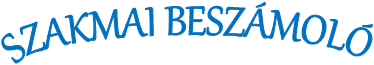 az Őszi Napfény Idősek Otthona és Családok Átmeneti Otthona2023. évi munkájárólBevezetőAz Őszi Napfény Idősek Otthona fenntartója Kisbér Város Önkormányzata (2870 Kisbér, Széchenyi u. 2.). Ápolást, gondozást nyújtó intézményen belül idősek otthona, mely 150 fő számára biztosít elhelyezést általános, demens és emelt szintű részlegen. Ellátási területe Komárom-Esztergom megye. Telephelyként hozzá tartozik a Családok Átmeneti Otthona, mely gyermekvédelmi alapellátást biztosít, 15 fő számára. Ellátási területe Kisbér és a kistérségi települések, valamint szerződés alapján Komárom és a hozzá tartozó Mocsa, Kisigmánd. Az intézmény pénzügyi-gazdasági feladatait a Kisbér Város Önkormányzata (2870 Kisbér, Széchenyi u. 2.) látja el. Székhelye: Őszi Napfény Idősek OtthonaCím: 2870 Kisbér Deák Ferenc u. 69.Tel.: 34/352-128E-mail: szocikisber@gmail.comMűködési engedélye határozatlan időre szólTelephelye: Családok Átmeneti OtthonaCím: 2870 Kisbér Perczel Mór u. 36.Tel.: 34/552-000E-mail: csao.kisber@gmail.comMűködési engedélye határozatlan időre szól.Az intézmény működését meghatározó jogszabályokMagyarország Alaptörvénye2013. évi V. törvény a Polgári Törvénykönyvrőlaz adott év költségvetési törvénye2012. évi I. törvény a munka törvénykönyvéről1992. évi XXXIII. törvény a közalkalmazottak jogállásáról1997. évi CLIV. törvény az egészségügyről1993. évi III. törvény a szociális igazgatásról és szociális ellátásokról1/2000. (I.7.) SzCsM rendelet a személyes gondoskodást nyújtó szociális intézmények szakmai feladatairól és működésük feltételeiről9/1999. (XI.24.) SzCsM rendelet a személyes gondoskodást nyújtó szociális ellátások igénybevételéről29/1993. (II.17.) Korm. rendelet a személyes gondoskodást nyújtó szociális ellátások térítési díjáról36/2007. (XII.22.) SZMM rendelet a gondozási szükséglet, valamint az egészségi állapoton alapuló szociális rászorultság vizsgálatának és igazolásának részletes szabályairól92/2008. (IV.23.) Korm. rendelet a fogyatékos személyek alapvizsgálatáról, a rehabilitációs alkalmassági vizsgálatról, továbbá a szociális intézményekben ellátott személyek állapotának felülvizsgálatáról2013. évi CLXXV. törvény a gondnokoltak és az előzetes jognyilatkozatok nyilvántartásáról 25/2017. (X.18.) EMMI rendelet a vezetői megbízással rendelkező szociális szolgáltatást nyújtó személyek vezetőképzéséről81/2004. (IX.18.) ESzCsM rendelet az egyes szociális szolgáltatásokat végzők képzéséről és vizsgakövetelményeiről369/2013. (X.24.) Korm. rendelet a szociális, gyermekjóléti és gyermekvédelmi szolgáltatók, intézmények és hálózatok hatósági nyilvántartásáról és ellenőrzéséről415/2015. (XII.23.) Korm. rendelet a szociális, gyermekjóléti és gyermekvédelmi igénybevevői nyilvántartásról és az országos jelentési rendszerről1997. évi XXXI. törvény a gyermekek védelméről és a gyámügyi igazgatásról15/1998. (IV.30.) NM rendelet a személyes gondoskodást nyújtó gyermekjóléti, gyermekvédelmi intézmények, valamint személyek szakmai feladatairól és működésük feltételeiről149/1997. (IX.10.) Korm. rendelet a gyámhatóságokról, valamint a gyermekvédelmi és gyámügyi eljárásrólAz Őszi Napfény Idősek Otthona Az intézmény célja, hogy egyénre szabott bánásmódot, szükségletkielégítést biztosítson a szolgáltatást igénybe vevők számára mind szakmailag, mind pedig emberileg. Az intézményi elhelyezést igényelheti: - tv-ben meghatározott gondozási szükséglettel rendelkező, rendszeres fekvőbeteg-gyógyintézeti ellátást nem igénylő, öregségi nyugdíjkorhatárt elért személy- tv-ben meghatározott gondozási szükséglettel rendelkező, 18. életévét betöltött személy, aki betegsége és/vagy fogyatékossága miatt önmagáról nem tud gondoskodni és elhelyezése más típusú ápolást-gondozást biztosító intézményben nem megoldható- a férőhely 15%-ig felvehető tv-ben meghatározott gondozási szükséglettel nem rendelkező személy, amennyiben a szolgáltatási önköltséggel azonos személyi térítési díj megfizetését írásban vállalja ő maga vagy más személy Az otthon teljes körű ellátást biztosít lakói számára az 1/2000 (I.7.) rendelet alapján, mely a személyes gondoskodást nyújtó szociális intézmények szakmai feladatait és működésük feltételeit szabályozza. Teljes körű ellátás tartalmazza:tárgyi feltételek biztosításaétkeztetés megszervezéseruházat, textília biztosításaegészségügyi ellátás (ápolás, gondozás)mentálhigiénés ellátás biztosításaAz ellátás három épületben (62 lakószoba) történik, melyek akadálymentesítettek és megfelelően felszerelt szobákkal, tisztálkodó helyiségekkel és közösségi együttlétre alkalmas terekkel rendelkeznek. A szobák 2, 3 és 4 ágya+sok, kivéve az emeltszintű részlegen, ahol egy lakóra egy szoba jut leginkább és 2 szobára közös fürdő nemek szerint. Két épülethez télikert tartozik, az intézménynek van kápolnája, terápiás szobája, könyvtárszobája, társalgói, orvosi szobája, betegszobái. Saját főzőkonyha van 300 adag elkészítésére HACCP rendszernek megfelelően, mely finom, házias ételekkel szolgálja a lakók ellátását a szükséges diétákat figyelembe véve. Diétás étkezéssel látjuk el a helyi nevelési és oktatási intézményeket, munkahelyi étkezést is biztosít. A lakók részére napi ötszöri étkezést nyújtunk. A lakók ruháinak mosatása, vasalása az intézmény mosodájában történik, az intézményi textília pedig szerződés alapján egyéb mosodában. Azon lakók részére, akik nem tudják személyes ruházatukat biztosítani anyagi okok miatt, azt az otthon bocsátja rendelkezésükre jogszabálynak megfelelő módon és mennyiségben. Szükség és igény esetén megszervezi a mentálhigiénés csoport az egyéb, térítés ellenében igénybe vehető szolgáltatásokat: fodrász, pedikűr, kulturális programok, rendezvények. Az intézmény lakói között vannak önellátók, részben önellátók és önellátásra nem képesek egyaránt, ahogy mozgáskorlátozottak és demenciában szenvedők is.  Az ápolási-gondozási feladatokat a lakók egészségi és mentális állapotához igazodva végzik személyre szabottan, szakértelemmel. Szakápolási feladatokat nem látunk el, nem is elvárás, szakrendeléseken keresztül biztosítjuk. Az intézmény orvosa heti három alkalommal, illetve szükség szerint látja el a lakókat. Kisbéren orvosi ügyelet is van. Szakorvosi ellátás keretében biztosított a pszichiáter, ideggyógyász, a többi szakrendelés pedig leginkább a helyi szakrendelő által valósul meg. Szükséges gyógyszerekkel helyben látjuk el az ellátást igénybe vevőket, a gyógyszer alaplistán szereplők térítésmentesek. Mentálhigiénés munka is folyik, mely egy professzionális tevékenység, hiszen nélkülözhetetlen elem az idősellátás ezen területén is. Csoportfoglalkozások, közösségi programok és rendezvények szervezése, mentális egészségük megőrzése, hitélet gyakorlása, családi és baráti kapcsolatok ápolásának elősegítése, segítő beszélgetés által.Gondozási napok 2023. évre vonatkozóanAdatok az intézményben élőkről –2023.12.31-i – állapot szerintKimutatás 2023. december 31-ig történő elhelyezésekrőlKimutatás a térítési díjat fizetőkrőlEllátottak megoszlásaMentálhigiéné az intézményben A mentálhigiénés munka főbb területei:        - mentális egészség megőrzése;        - szabadidő hasznos eltöltése, kulturális programok szervezése és lebonyolítása;        - motorikus-és kognitív funkciók szinten tartása, lehetőség szerinti fejlesztése;        - kapcsolattartás a családdal és külső szervezetekkel;        - szociális ügyintézés és annak adminisztrációja.  2023. év folyamán az egyes területeken végzett mentálhigiénés munka (az alkalmazott munkamódszerek és technikák a lakók mentális állapotának függvényében specifikusak, súlyozottságuk eltérő):        - új lakó beköltözése esetén leendő szobatársak előzetes felkészítése;        - újonnan beköltözött lakó beilleszkedésének segítése;        - a lakók hozzátartozókkal ill. ismerőseikkel való kapcsolatainak ápolásában          történő segítségnyújtás;         -kapcsolattartás: katolikus egyházzal, református egyházzal, Evangéliumi        Testvérközösséggel, Wass Albert Művelődési Központtal, Kisbéri Járási Hivatallal, Kisbéri Protestáns Körrel, Gyöngyszem óvodával, Táncsics Mihály Gimnáziummal, Életet az állatoknak Egyesülettel, TAMZSI kutyaiskolával, gondnokokkal, helyi és vidéki előadóművészekkel, zenészekkel, Import-Trade Hungary Kft-vel, Sárkány Krisztina KEM-i Fogyatékosságügyi tanácsadóval;        - konfliktushelyzetek megoldása;        - egyéni igény szerinti differenciált foglalkoztatás;        - kis - és nagycsoportos foglalkoztatás:kreatív jellegű foglalkozások:faliújságok díszítése (aktualizálás ünnepek és évszakok szerint)rendezvények dekorációinak készítéselakókörnyezet szépítéseSzöszmötölőkulturális jellegű, szórakoztató és szellemi foglalkozások:Irodalmi körnépszokások, néphagyományok felelevenítése ünnepkörökhöz                                  kapcsolódvaemlékezésterápia (életkorokhoz és élethelyzetekhez kapcsolódva)csoportépítő játékoklogikai játékok és memóriafejlesztésirányított beszélgetések a lakóközösséget érdeklő és érintő témákbanrendezvényeken való szereplésre történő felkészülésFilmklubSütiklubDalkörtorna, sétafizikai jellegű foglalkozások:udvarrendezési munkák évszaktól függőentemetőkert gondozásaKözösségünk életét színesítő rendezvények, foglalkozások: 2023. január:Vízkereszt (kiscsoportos foglalkozások keretében a keresztény szokások felelevenítése; népszokások, néphagyományok összegyűjtése emlékezés terápia módszerekkel)Filmklub (Katyi)2023. február: Farsangi maskarázás (humoros jelenetek lakók és dolgozók szereplésével; estig tartó zenés mulatság)Könyvtárlátogatás lakókkal a WAMK-banTAMZSI kutyaiskola előadásaKisbéri kisfilmek vetítéseFilmklub (Nagypapa hadművelet)2023. március:Nőnapi ünnepség (Petőfi Sándor Általános Iskola tanára - Mocsári László – és diákjai zenés műsorral köszöntötték az intézmény női lakóit és dolgozóit)Március 15-i ünnepség (lakók és dolgozók ünnepi műsora)DalkörTAMZSI kutyaiskola előadása Könyvtárlátogatás a WAMK-ban (előadás Kisbér versenylovairól)Filmklub (Föltámadott a tenger, Kincsem) 2023. április:Húsvét (húsvéti népszokások felelevenítése kiscsoportos foglalkozás keretében)Föld napja (virág ültetés a lakókkal; tegyünk többet környezetünk tisztaságáért)Anyák napi műsor (Budapest-i Honvéd Együttes 2 tagja)Filmklub (Egri csillagok)Sütiklub  2023. május:TAMZSI kutyaiskola bemutatója az udvaronSzeged-i Mandula Színház előadása (Mit űsz ott Jankó?)Sárkány Krisztina KEV Fogyatékosságügyi tanácsadója zenés, logikai foglalkozásaDalkörPapírszínház - WAMKVirágok ültetése balkonládákba   2023. június:Zenés délelőtt a szabadban (zenével kísért mozgás, nótázás és beszélgetés a friss levegőn)DalkörFilmklub (Budavári palotakoncert)Papírszínház - WAMKSárkány Krisztina KEV Fogyatékosügyi tanácsadója foglalkozása az udvaron2023. július: Főzőverseny a Kisbéri Napok keretébenLevendulaszüretPalacsintasütésDalkör2023. augusztus:Augusztus 20-i ünnepség (megemlékezés Szent István királyról és az államalapításról) és kenyérszentelő miseZenés délelőtt az ebédlőben vendégelőadókkalÉletet az állatoknak egyesület bemutatója az udvaronLecsófőzés SütiklubInteraktív beszélgetés irodalmi témában – WAMKSárkány Krisztina KEV Fogyatékosügyi tanácsadója foglalkozása Filmklub (Apád-anyád idejöjjön, Szeleburdi család)2023. szeptember:TAMZSI kutyaiskola bemutatója az udvaronPalacsintasütésWAMK könyvtárlátogatás (kiállítás megtekintése)Kirándulás lakókkal Tatára (kisvonatozás, Tatai tanösvény megtekintése)Kézműves délelőtt meghívott vendéggelDalkörSütiklub2023. október:Október 6-i megemlékezés (kiscsoportos keretek közt, emlékezés terápiai módszerekkel     megemlékezés)Idősek Napja (Gyöngyszem óvodások ünnepi műsora)Október 23-i megemlékezés (ünnepi műsor, emlékezés terápiai módszerekkel megemlékezés)Halottak napja (megemlékezés elhunyt szeretteinkről, lakóinkról, virágok elhelyezése a temetőkertben az általunk gondozott sírokon)Látogatás a kisbéri Helytörténeti MúzeumbaWAMK könyvtárlátogatás (kézműves foglalkozás, papírszínház)Kézműves foglalkozás meghívott vendéggelTAMZSI kutyaiskola bemutatója az udvaron Életet az állatoknak Egyesület kutyás bemutatója az udvaron2023. november: Márton nap (népszokások felelevenítése emlékezésterápiai módszerek segítségével,      libazsíros kenyér és forralt bor fogyasztása közben)Papírszínház - WAMKBakonysárkány-i Idősek Klubja előadása (Rátóti csikótojás)Mozgás öröme – csoportos torna meghívott vendéggelJátékos vetélkedő vendégekkel (Szent Teréz idősek Otthona lakói és dolgozói, valamint KEV fogyatékosügyi tanácsadója)Sütiklub2023. december:Karácsonyi csomagosztásMikulás-járásKarácsonyi Katolikus MiseKarácsonyi ünnepség vendégelőadó fellépésével      Református Istentisztelet       Gyertyaöntés meghívott vendéggelSütiklub                         Szilveszteri mulatság (kabaréjelenetek megtekintése)A 2023. évben megtartott gyűlések:         a, Élelmezési Fórum: 		                    	-2023.01.10.                                                                   -2023.05.05.                                                                   -2023.08.29.         b, Érdekképviseleti Fórum: 		           	-2023.03.17.          c, Lakógyűlés (összevont):             	-2023.03.31.Az egyéni- és irányított beszélgetések, valamint kötetlen beszélgetések nagy jelentőséggel bírnak a foglalkozások sikerességének növelésében. Továbbá elengedhetetlenek a bizalmi kapcsolat és az érzelmi-, hangulati kiegyensúlyozottság kialakításában.A mentálhigiénés munka dokumentálása munkanapló, egyéni gondozási terv segítségével történik. A foglalkozások eredményessége az egyéni követőlapokon kerül dokumentálásra.2023-as évben is Facebook profilunk segítségével az érdeklődők bepillantást nyerhetnek az intézmény mindennapjaiba, ünnepi készülődésekbe, rendezvényekbe.A Kisbér Újság kiadásra kerülő példányában képes összefoglaló jelenik meg legfontosabb eseményeinkről.Az intézmény személyi feltételei: (az előírtnak megfelelően kialakított)		                                                                  2023.12.31-i állapotÖsszes dolgozói létszám: 63 főMegoszlás:Az intézmény gazdálkodása és mutatószámai:Alaptevékenységi besorolás: Államháztartási szakágazat: 				873000						           	Idősek, fogyatékosok bentlakásos ellátásaKormányzati funkció:102023					           	Időskorúak tartós bentlakásos ellátása102024           	Demens betegek tartós bentlakásos ellátása104012           	Gyermekek átmeneti ellátása104031	           Gyermekek bölcsődében és mini bölcsődében történő ellátása104035	           Gyermekétkeztetés bölcsődében, fogyatékosok nappali intézményében104036           Munkahelyi étkeztetés gyermekek napközbeni ellátását biztosító intézményben	Feladat, - és teljesítménymutatók:A 2023. évi átlaglétszám az Őszi Napfény Idősek Otthonában 150 fő volt.  		Térítési díjak:A térítési díjak összege a 2023-es évben Kisbér Város Önkormányzatának Képviselő-testülete 9/2023.(IV.3.) számú önkormányzati rendelete alapján az Őszi Napfény Idősek Otthona ellátotti területein alábbiak szerint változtak:Általános ellátás intézményi térítési díja	         		2 870 Ft/fő/napDemens ellátás intézményi térítési díja           		2 790 Ft/fő/napEmelt szintű ellátás intézményi térítési díja		    3 440 Ft/fő/napA rendelet 2023. május 1. napján lépett hatályba.	Az intézmény gazdálkodása 2015.07.01-től fenntartónk, Kisbér Város Önkormányzata irányításával történik.Családok Átmeneti OtthonaA Családok Átmeneti Otthona folyamatos munkarend szerint működő bentlakásos intézmény, amely alapellátás keretében, alaptevékenységként biztosítja gyermek és szülője, várandós kismama, valamint kérésére férje vagy élettársa átmeneti gondozását.Biztosítja a család számára az életvitelszerű tartózkodás lehetőségét, a szülőnek a gyermekével való együttes lakhatást. Segítséget nyújt a gyermek neveléséhez, gondozásához. Szükség szerint teljes ellátást biztosít számukra. Közreműködik a család otthontalanságának megszüntetésében, a család helyzetének rendezésében. Intézményünk segítségével elkerülhető a gyermek kiemelése a családból.Működését az intézményre vonatkozó hatályos jogszabályok szerint végzi.Intézményünk 2002. 07. 19-én kezdte meg működését. Az eltelt 20 év alatt nagyon sok családnak nyújtott átmenetileg megfelelő lakhatási körülményeket.Lakóink a Kisbéri Kistérségből, valamint Komárom, Kisigmánd, Mocsa területéről kérhetik felvételüket. A családok felvételénél minden esetben figyelembe vesszük a család- és gyermekjóléti szolgálatok javaslatát. Lakóink bekerülésének főbb okai:Szülők életvezetési problémáiCsaládi konfliktus (pl.: szülők megromlott párkapcsolata)Szülők lakhatási problémái (pl.: hajléktalanná válás, elégtelen lakhatási körülmények)Bántalmazás (lelki, fizikai)A jogszabályi előírásoknak megfelelően lakóink 12 hónapot tölthetnek az intézményben, mely szükség esetén fél évvel, illetve a tanév végéig meghosszabbítható.Az intézményben a lakók térítési díjat fizetnek. A fizetendő személyi térítési díj összege nem haladhatja meg egy gyermek esetén a fizetésre kötelezett rendszeres havi jövedelmének 25%-át, kettő vagy több gyermek esetén a fizetésre kötelezett rendszeres havi jövedelmének 30%-át. A bekerülésnél az átmeneti jövedelemhiány nem szolgál elutasítás alapjául, de 2 hónap áll a rendelkezésükre, hogy munkát találjanak.Az otthonban tartózkodás ideje változó. Van, aki csak pár napot tartózkodik az intézményben, de olyan is, aki több hónapot, esetleg a maximálisan igénybe vehető időt tölti az otthonban. Amennyiben segítő család, támogató környezet veszi körül az átmenetileg problémával küzdő családot, akkor rövidebb a kikerülési idő. Ezért igyekszünk a családi kapcsolatokat erősíteni és lehetőséget adni arra, hogy személyes találkozással ezek a kapcsolatok egyre jobban elmélyüljenek.Igyekszünk minden esetben lakóink és azok között a rendszerek között a kapcsolatot megteremteni, melyek támogatást, szolgáltatást és lehetőséget biztosítanak számukra.Munkánk során kapcsolatot tartunk a család- és gyermekjóléti szolgálatokkal, gyámhivatalokkal, önkormányzatokkal, hivatalokkal, óvodákkal, iskolákkal, védőnőkkel, gyermekorvosokkal, háziorvosokkal, a Máltai Szeretetszolgálattal, a Kisbéri Protestáns Kör Egyesülettel, segítő szándékú magánszemélyekkel stb.Családgondozási elvünk, hogy a bekerült család autonómiáját meg kell hagyni, azt erősíteni kell. Növelni kell a család problémamegoldó képességét. Ennek érdekében igyekszünk felhasználni saját erőforrásaikat. Nagyon fontosnak tartjuk, hogy a segítés során ismerjék fel lakóink a saját problémájukat. Minden lakónk problémájának meghatározása a lakóval együtt történik. Személyre szóló segítséget nyújtunk. A családok családgondozóikkal közösen gondozási tervet készítenek, melyben rögzítik az együttműködés feltételeit, módját, az adott család és az intézmény igényeit. Fontosnak tartjuk az egyéni- és csoportos esetkezelés módszerét, a mentális gondozást, a foglalkoztatást.Munkánkat pszichológus segíti. A családok rendszeresen segítséget kérhetnek tőle. Pszichológusunk feladatköréhez tartozik többek között a gyermekek mentális képességeinek, szociális kompetenciáinak és személyiségének fejlesztése. Sok lakónk krízisen megy keresztül az otthon elvesztése, illetve a létbizonytalanság miatt, ezért számos esetben szükség van krízisintervencióra, segítőbeszélgetésekre, emocionális támogatásra mind a gyerekeknél, mind a szülők esetében. Intézményünkben szükség esetén lehetőség van családterápiás konzultációra is.Intézményünk közösségi életének fontos szervezője a Házirend. Ennek ismertetése a beköltözéssel egyidejűleg minden esetben megtörténik.2023. évben intézményünk 9 családnak, ezen belül 30 főnek (17 kiskorú, 2 nagykorú gyermek és 11 szülő) nyújtott átmenetileg megoldást lakhatási problémáira. A felnőttek között 8 nő és 3 férfilakónk volt. A gyermekek életkora az alábbiak szerint alakult: 0-2 év közötti 5 gyermek, 3-5 év közötti: 3 gyermek, 6-13 éves: 5 gyermek és 14-17 év közötti 6 gyermek, nagykorú gyermek: 2 fő. A 2023. év folyamán az otthonból kiköltöző családok tekintetében 5 család esetében volt tervezett kiköltözés. 1 család albérletbe költözött, 2 anya új párra lelt és hozzá költözött gyermekével, 1 család másik családok átmeneti otthonába ment intézményünkből. 1 család esetében azonban a 2 gyermek azonnali hatályú kiemelése történt ideiglenes nevelési hellyel, az anya pedig egy barátnőjéhez költözött.Igyekeztünk 2023-ban is különböző programokkal színesíteni lakóink életét, amelyek megvalósítása magánszemélyek adományával ölthetett formát, amelyet ezúton is szeretnénk megköszönni számukra. Ennek köszönhetően farsangot, majd húsvétot ünnepeltünk, kirándulni voltunk, gyermeknapot tartottunk, megünnepeltük ballagó lakóinkat, kvíz- nappal egybekötött bográcsozást rendeztünk, járt nálunk a Mikulás, illetve közösen is megünnepeltük a karácsonyt és a szilvesztert.Jelenleg 4 család, 15 fő él intézményünkben, ebből 7 felnőtt (közülük 2 nagykorú gyermek) és 8 gyermek. A felnőttek között pillanatnyilag 6 nő és 1 férfilakónk van. A 6 nő közül 3 GYES-en lévő anyuka (egyikük jelenleg is kismama), 1 anyuka alkalmi munkavállaló, a 2 nagykorú lánygyermek pedig nappali szakoktatásban, illetve felnőttoktatásban folytat tanulmányokat. Egyedüli férfilakónk szintén alkalmi munkavállalóként dolgozik.A 8 kk. gyermek tekintetében 4 gyermek 3 év alatti, bölcsődei ellátást egy gyermek sem vesz igénybe, jelenleg nincs óvodás gyermek sem, 4 gyermek pedig iskoláskorú.Fontos feladatunknak tartjuk a munkára nevelést, a segélyekre való berendezkedés elkerülését, megakadályozását.Intézményünk minden dolgozója a Szociális Munka Etikai Kódexének megfelelően, ill. a hatályos jogszabályok betartásával végzi munkáját.Ezúton is szeretnénk megköszönni az Intézményünk felé képviselt támogató, pozitív szemléletét Kisbér város Polgármesterének és Önkormányzatának.2023. évi összesítő ellátotti napokrólAz intézmény személyi feltételei: (az előírtnak megfelelően kialakított)Családok Átmeneti OtthonaÖsszes dolgozói létszám: 		6 főMegoszlás:Térítési díjak:A térítési díjak összege Kisbér Város Önkormányzatának Képviselőtestülete 9/2023.(IV.3.) számú önkormányzati rendelete alapján alábbiak:A Családok Átmeneti Otthonában fizetendő személyi térítési díj összege nem haladhatja meg egy gyermek esetén a fizetésre kötelezett rendszeres havi jövedelmének 25 %-át, kettő vagy több gyermek esetén a fizetésre kötelezett rendszeres havi jövedelmének 30 %-át. 		Intézményi térítési díj 		1 520 Ft/fő/napA rendelet 2023. május 1. napján lépett hatályba.Szakmai kapcsolatok és együttműködés más intézményekkelAz intézmény magas szinvonalú szakmai működését igyekeztünk megvalósítani, melyhez elengedhetetlen a jó szakmai együttműködés más intézményekkel és szervezetekkel. Rendszeres és kölcsönösen jó a kapcsolatunk: a fenntartóval a Komárom-Esztergom Megyei Kormányhivatal Kisbéri Járási Hivatalávalaz egészségügyi ellátórendszerrel: háziorvosokkal, szakorvosokkal, a kisbéri Battyhyány Kázmér Szakkórház rehabilitációs osztályaival és krónikus belgyógyászati osztályával, védőnőkkel, házi gyermekorvosokkal, kórházi szociális munkásokkalaz alapellátást biztosító intézményekkel  a területileg illetékes ellátottjogi és gyermekjogi képviselőkkela helyi óvodával, iskolákkalaz egyházak képviselőivela civil szervezetekkelmás bentlakásos intézményekkel, melyek feladatellátása szintén az idősellátás területe2023. évben megvalósuló főbb beruházások, felújításokŐszi Napfény Idősek Otthona vonatkozásában:Kazánházban puffer tartály csereFöldkábel csere B. épület mögött és a C épületnélElektromos hibák feltárása, kijavításaMűpadló csere, tisztasági festés az intézmény több helyiségébenFőzőkonyhára motorikus alapgép, burgonyakoptató gép, habverőfej, ételszállító badella, pohár- és tányérmosogatógép, konyhai edényzet beszerzéseDecubitus matracok, alátétek, ágyneműk, ágyneműhuzatok, törülközők, etető előkék, asztalterítők, lakók étkezéséhez felszerelések beszerzésekarbantartáshoz szükséges eszközök beszerzése: fűgyűjtős fűnyíró, fűnyíró traktor, hótoló szett, hólánc, kisgépekMűszaki cikkek beszerzése: porszívó, iratmegsemmisítő, számítógép monitor, kávéfőző, mosógép, hűtőszekrényFelújítási eszközök beszerzése (falfesték, radiátorfesték)Foglalkoztatáshoz szükséges felszerelések beszerzése (minikonyha)Közösségi helyiségekben, társalgókban kábeltévé szolgáltatás kiépíttetéseCsaládok Átmeneti Otthona vonatkozásában:Időszakos karbantartási munkálatokElektromos hibák feltárása, kijavításaSzobák, emeleti folyosó tisztasági festése és műpadló cseréjeKözponti iroda festése, műpadló cseréjeFelújítási eszközök (falfesték) beszerzéseFoglalkoztatáshoz, fejlesztéshez szükséges felszerelések beszerzéseKisbér, 2024. január 29.				                                                                                                       									Horváth Renáta	                                                                                                      intézményvezető2023. ÉVEMELT SZINTEMELT SZINTDEMENS ELLÁTÁSDEMENS ELLÁTÁSÁLTALÁNOS ELLÁTÁSÁLTALÁNOS ELLÁTÁSÖSSZESENÖSSZESEN2023. ÉVGondozásinapok számaÁtlaglétszám(fő)Gondozásinapok számaÁtlaglétszám(fő)Gondozásinapok számaÁtlaglétszám(fő)Gondozásinapok számaÁtlaglétszám(fő)Január434141240402990964664150Február392141120402710974222151Március434141220393007974661150I. negyedév12601435804087079713547151Április420141138382935984493150Május434141168383076994678151Június420141174392910974504150II. negyedév12741434803889219813675150I. félév összes253414706039176289727222150Július434141221392991964646150Augusztus434141302422902934638150Szeptember420141260422820944500150III. negyedév12881437834187139513784150Október434141297422916944647150November420141203402867964490150December434141215393018974667150IV. negyedév12881437154088019613804150II. félév összes2576147498411751495275881502023. ÉV ÖSSZESEN5 110 nap/14 fő5 110 nap/14 fő14 558 nap/40 fő14 558 nap/40 fő35 142 nap/96 fő35 142 nap/96 fő54 810 nap/150 fő54 810 nap/150 főEllátási részlegAz ellátottak kor és nem szerinti megosztásaAz ellátottak kor és nem szerinti megosztásaAz ellátottak kor és nem szerinti megosztásaAz ellátottak kor és nem szerinti megosztásaAz ellátottak kor és nem szerinti megosztásaAz ellátottak kor és nem szerinti megosztásaAz ellátottak kor és nem szerinti megosztásaAz ellátottak kor és nem szerinti megosztásaÖsszesenÖsszesenEllátási részleg60 év alatti60 év alatti61-7061-7071-8071-8080 év feletti80 év felettiÖsszesenÖsszesenEllátási részlegnőférfinőférfinőférfinőférfinőFérfiÁltalános és emelt szint-241422184667240Demens--247101822712Összesen-2618292864899522023-ban az ellátásból kikerültek2023-ban az ellátásból kikerültek2023-ban az ellátásból kikerültek2023-ban az ellátásból kikerültek2023-ban az ellátásból kikerültekFelvételt nyertekFelvételt nyertekFelvételt nyertekgondozás indokoltsága megszűntmás tartós vagy átmeneti intézménybe kerülttámogatott lakhatásba kerültmeghaltösszesenúj felvételmás szociális intézménybőlegyütt4--273131-31Térítési díjat fizetőkre vonatkozó adatokTérítési díjat fizetőkre vonatkozó adatokTérítési díjat fizetőkre vonatkozó adatokTérítési díj fizetésére kötelezettek száma összesen tárgyév XII.31-énTérítési díj fizetésére kötelezettek száma összesen tárgyév XII.31-én151 főEbből:csak a gondozott fizet60 főEbből:intézményi térítési díjjal azonos személyi térítési díjat írásban vállalók száma137 főEllátottak megoszlása cselekvőképességük szerintEllátottak megoszlása cselekvőképességük szerint18. életévüket betöltött ellátottak száma tárgyév XII.31-én151 főCselekvőképes 124 főTámogatott döntéshozatalban vesz részt0 főKorlátozottan cselekvőképes5 főCselekvőképtelen22 főEgészségi állapot szerinti megoszlás/főEgészségi állapot szerinti megoszlás/főParkinson-kórban szenvedő2Alzheimer-kórban szenvedő21Magas vérnyomásos89Szív- és érrendszeri beteg81Daganatos beteg4Mankóval közlekedő1Támbottal közlekedő48Járókerettel közlekedő30Kerekesszékkel közlekedő10Mozgáskorlátozott45Középsúlyos Demencia41Súlyos fokú demencia39Teljes ellátásra szoruló86Részben önellátó65Idősek OtthonaIdősek OtthonaIdősek Otthona1.Intézményvezető1 fő2.Központi irányítás1 fő3.Vezető ápoló1 fő4.Gondozó29 fő5.Ápoló2 fő7.Terápiás munkatárs3 fő8.Élelmezésvezető1 fő9.Konyhai dolgozó9 fő10.Takarító8 fő11.Mosodai dolgozó2 fő12.Karbantartó 3 fő13.Portás3 főHónapokEllátotti napok számaEllátotti átlag/főJanuár46515,00Február42015,00Március42313,04Április39013,00Május42113,58Június45015,00Július47715,38Augusztus39012,58Szeptember40613,53Október43914,16November41313,76December45514,67Összesen514914,10Családok Átmeneti OtthonaCsaládok Átmeneti OtthonaCsaládok Átmeneti Otthona1.Családgondozó-szakmai vezető1 fő2.Családgondozó2 fő3.Szakgondozó1 fő4.Gondozó2 fő